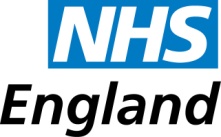 Thames Valley Strategic Clinical NetworkTaster Sessions for Person-centred Care Planning and the House of CareThe SCN are pleased to offer a number of free sessions across Thames Valley to introduce colleagues to the concept of Person-centred Care PlanningFour sessions in different venues, 3rd and 4th December 2014 These 2-hour sessions are open to all colleagues working with people with long term conditions. They will introduce the practicalities of delivering person-centred care based on the Year of Care approach (see http://www.yearofcare.co.uk/ ). It is recommended that you attend a taster session prior to attending Care Planning training. The Taster Session will define what is meant by Care and Support Planning, and explore the rationale for working differently consider the impact and benefits of Care and Support Planningexplain the practicalities of implementing  Year of Care and Care Planningprovide an opportunity for GP practices to explore how to implement this approachclarify how this fits with local services and how it will be supportedThe Taster Session will give you an opportunity to reflect on your current thinking around Care Planning, Long Term Conditions and Self-Management Support, and to hear more about the training being offered to you and your team. To book a place please contact Abi on: abimbola.odubayo@nhs.netDates, venues and timesHouse of Care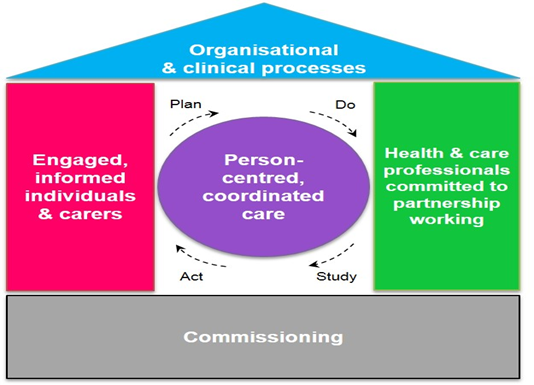 Wednesday 3rd December 2014 Holiday Inn, Pear Tree Roundabout, Oxford 09:00 – 11:00Wednesday 3rd December 2014Holiday Inn, Turville, Aylesbury14:00 – 16:00Thursday 4th December 2014Holiday Inn, Mill Street, Slough09:00 – 11:00Thursday 4th December 2014Holiday Inn, Manor Lane, Maidenhead14:00 – 16:00